Stimmzettel für die Wahl der Mitarbeitervertretung 
(Kandidatinnen/Kandidaten in alphabetischer Reihenfolge) Hinweis: Die Abgabe der Stimme erfolgt durch Ankreuzen eines oder mehrerer Namen. Es können so viele Namen angekreuzt  werden, wie MAV-Mitglieder zu wählen sind, also bis zu                                     Namen.  Bemerkungen auf dem Wahlzettel und das Ankreuzen von Namen von mehr Personen, als zu wählen sind,   machen den Stimmzettel ungültig (§ 11 Abs. 2 und 3 MAVO). lfIfd-Nr. Lfd. Nr.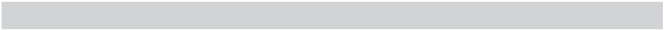 Name, Vorname, ggf. Abteilung, Dienststelle St	Stimme 1 2 3 4 5 6 7 8 9 10 11 12 13 14 15 16 17 18 19 20 21 